Высшая школа государственного управления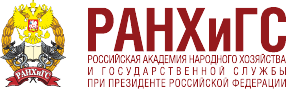 Центр поддержки и сопровождения 
органов местного самоуправленияПРОГРАММАПрезентация Доклада-2016 и экспертное обсуждение 
состояния местного самоуправления2 ноября 2016 года, Пречистенская наб., д.11, кор.2 ауд. 210 11-00 – 12-45Открытие, приветствие участниковОрлов Андрей Викторович, заместитель директора Высшей школы государственного управления РАНХиГС11-00 – 12-45Современные вызовы и перспективы развития местного самоуправления. Панельная дискуссияТимченко Вячеслав Степанович, член Совета Федерации Федерального Собрания РФ, председатель экспертного совета ВСМСЖуравлев Алексей Николаевич, помощник полномочного представителя Президента РФ в Центральном федеральном округе Васильев Всеволод Иванович, д-р юрид. наук, профессор, ведущий научный сотрудник ИЗиСП при Правительстве РФИгнатьева Александра Витальевна, Генеральный директор Союза российских городов, Глава муниципального округа Текстильщики в городе МосквеБабун Роальд Владимирович, вице-президент Ассоциации сибирских и дальневосточных городов11-00 – 12-45Презентация Доклада о состоянии местного самоуправления в Российской Федерации: современные вызовы и перспективы развитияШугрина Екатерина Сергеевна, д-р юрид. наук, профессор, директор Центра поддержки и сопровождения органов местного самоуправленияВасильева Елена Игоревна, канд. соц. наук, доцент кафедры регионального и муниципального управления Уральского института управления – филиала РАНХиГСКарцев Борис Владимирович, канд. экон. наук, доцент кафедры государственного и муниципального управления Владимирского филиала РАНХиГС, исполнительный директор ассоциации «Совет муниципальных образований Владимирской области»Лаврентьев Александр Рудольфович – канд. юрид. наук, доцент, директор научно-образовательного центра обмена лучшими практиками государственного управления и формирования инвестиционного климата в субъектах Приволжского федерального округа Нижегородского института управления – филиала РАНХиГС11-00 – 12-45Награждение победителей конкурса региональных докладов о состоянии местного самоуправления в России12-45 – 13-30Кофе-брейк13-30 – 15-30Экспертная дискуссия о состоянии местного самоуправленияЧеботарев Геннадий Николаевич, д-р юрид. наук, профессор, заведующий кафедрой конституционного и муниципального права Института государства и права Тюменского государственного университета, Председатель Общественной палаты Тюменской области, Швецов Александр Николаевич, д-р экон. наук, профессор, заместитель директора федерального исследовательского центра “Информатика и управление” Российской академии наук, Пахомов Алексей Викторович, заведующий отделом по взаимодействию с органами местного самоуправления муниципальных образований в Республике Крым Главного управления по организационным вопросам Аппарата Совета министров Республики Крым,Тимофеев Николай Семенович, д-р юрид. наук, профессор кафедры конституционного и муниципального права МГУ имени М.В. Ломоносова,Клименко Андрей Витальевич, канд. экон. наук, доцент, директор Института государственного и муниципального управления, руководитель Департамента государственного и муниципального управления Национального исследовательского университета Высшей школы экономики,Таболин Владимир Викторович, д-р юрид. наук, профессор, заведующий кафедрой конституционного и международного права Государственного университета управления,Пронина Людмила Ивановна, д-р экон. наук, профессор кафедры экономики и финансов общественного сектора МИГСУ РАНХиГС,Фасеев Ильдар Фазылович, независимый эксперт, Московская область,Широков Александр Николаевич, действительный государственный советник 3-го класса Российской Федерации,Баженова Ольга Ивановна, канд. юрид. наук, доцент кафедры конституционного и муниципального права юридического факультета МГУ им.М.В. ЛомоносоваСвободная дискуссия